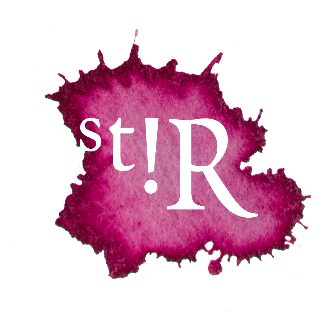 AanvraagformulierstiR-erkenning opleiding tot Organisatiecoachconform StiR-registratiereglement organisatiecoaching 2018Aanvragen worden behandeld in overeenstemming met de in het bovengenoemde reglement geformuleerde procedure.Wilt u het formulier incl. bijlagen ongebonden insturen of als bijlage in PDF mailen? Wilt u 2 exemplaren van de nieuwste uitgave van de studiegids als bijlage meezenden?	OpleidingNaam:………………………………………………………………………………………….……………………………..	
Adres:………………………………………………………………………………………….……………………………..	
Postcode:…………………………………Plaats:……………………………………………………………….……..	
Telefoonnummer:…………………………………………………………..	Factuuradres indien afwijkend van genoemd adres:Naam:………………………………………………………………………………………………………………………..T.a.v.:……………………………………………………………………………………………………………………….Straat:……………………………………………………………………………………Nr.:……………………………Postcode:………………………….Woonplaats:………………………………………………………………….	1.	De methodisch didactische scholing (van tenminste 100 uren) waarvoor erkenning wordt aangevraagd:Naam Opleiding:………………………………………………………………………………………….…………..1.1   Gegevens contactpersoon voor de erkenningsaanvraagNaam:………………………………………………………………………………………….………………………	
Functie:………………………………………………………………………………………….……………………
Adres:………………………………………………………………………………………….………………………	
Postcode:…………………………………Plaats:……………………………………………………………….	
Telefoonnummer:…………………………………………………………..	E-mail:……………………………………….…………………………….……….                   1.2   Gegevens rechtspersoon van de opleiding waarvoor erkenning wordt aangevraagd  Naam rechtspersoon: …………………………………………………………	  Bezoekadres:…………………………………………………………………………………………………………  Postcode:…………………………………		Plaats:…………………………………………………  Telefoonnummer:…………………………………………………………..	2.	Wordt deze erkenning voor het eerst aangevraagd?ja  /  nee*3.	Indien de aanvraag betrekking heeft op een eerder verleende erkenning, certificeringnummer van die erkenning:Cert.nr.:………………………………….	4.	Curricula vitae van alle docenten die deze scholing uitvoeren. (Indien er sprake is van een docent organisatiecoach-in-opleiding, wilt u dan aangeven welke geregistreerde docent zijn / haar begeleider is?)		                    Bijlage nr.:………….5. 	De studentendoelgroep:…………………………………………………………………………………………………………………………………………….…………………………………………………………………………………………………………………………………………….…………………………………………………………………………………………………………………………………………….6.	TOELATING TOT UW OPLEIDING6.1 	Toelatingsvoorwaarden:…………………………………………………………………………………………………………………………………………….…………………………………………………………………………………………………………………………………………….……………………………………………………………………………………………………………………………………………6.2	Het aantal deelnemers dat is toegelaten met een voortraject hetgeen afwijkt van de bovengenoemde criteria. (Indien van toepassing de betreffende verklaringen met argumenten en onderbouwing graag meesturen naar het bureau).	……………… deelnemersAantal deelnemers, ook opgenomen in de studiegids:Minimaal:………………………..   Maximaal:………………………….8.	DE INVULLING VAN DE  SCHOLING8.1	De scholing wordt uitgevoerd conform de uitgangspunten van StiRja  /  nee*Toelichting, bijlage nr.:………….De (zo veel mogelijk toetsbare) doelen van de methodisch didactische scholing.Bijlage nr.:………….8.3	Overzicht van de onderwerpen en thema’s die worden behandeld.Bijlage nr.:………….8.4  	Overzicht van de gehanteerde didactische werkvormen.Bijlage nr.:………….8.5 	De verhouding tussen theoretische scholing en het oefenen in praktische    vaardigheden.Theoretische scholing:………..……….%Praktische vaardigheden:…….………%Aantal contacturen (uren in aanwezigheid van de docent): …..Aantal contacturen (uren in afwezigheid van de docent): …..8.7	De beoordelingsprocedure; de onderdelen waarop getoetst wordt en een beschrijving van de toetsingsprocedure.Bijlage nr.:………….8.8   	Lijst van verplichte literatuur.Bijlage nr.:………….Totaal aantal bijlagen:……………………….Hierbij verklaar ik dat bovenstaande gegevens naar waarheid zijn ingevuld. Ik ben op de hoogte van de kosten die Erkenning bij StiR met zich meebrengt. Door het ondertekenen van dit formulier verbind ik me aan alle voorwaarden van St!R.Datum:		……………………………………………Plaats:		…………………………………………….Handtekening:	…………………………………………….Formulier inclusief genummerde bijlagen als een ongebonden dossier opsturen of als PDF bijvoegen mailen naar:StiRPostbus 901545000 LG Tilburginfo@stir.nu